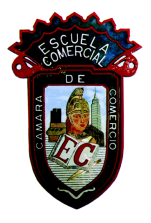 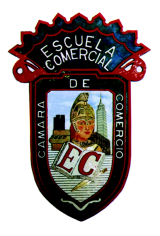 TRABAJOS A REALIZAR.  Tuesday October, 2017Page 10Vocabulary 1: Put the numbers in the correct order.Reading: Read the Power of numbers on page 11.Write the Fibonacci sequence until 100 (Con letra)Tuesday September 26, 2017Page 12Reading and Listening 2: Write 5 important telephone numbers in this country.Read the UK and US telecommunicationTuesday October, 2017Page 13Grammar 1: Rewrite the sentences.Speaking: Ask a member of your family the questions.Tuesday October, 2017Page 14Warm up: Say the names of the members of your family.Language focus 1: Put the words in the correct order.Language focus 2: Complete the table.Language focus 3: TickSpeaking A-B: Choose one of the tasks.Thursday October 28, 2017Page 15Warm up 1: Write the names and where they are from of five well-known people.Language focus: Make similar sentences about yourself.Speaking: Introduce yourself to somebody at home.Thursday October, 2017Page 16Reading 1: Read the form.Reading 2: Complete the text.Writing skills 1: Read the rules.Writing skills 2: Match the words.Writing skills 3: Add capital letters to the text.Writing: Complete the form.Friday October, 2017Page 17Grammar 1: Write a or an.Grammar 2: Write the plural.Grammar 3: Complete the conversation.Vocabulary 1: Write the answers.Vocabulary 2: Complete the sentences.Classroom language 1: Translate the classroom instructions.Classroom language 2: Follow the instructions.Classroom language 3: Match the questions.Classroom language 4: Make questions about the words in the box.Friday October, 2017Page 18Vocabulary 1: Read the definition of a megacity and complete the graph.Vocabulary 4: Complete the table.Tuesday October 3, 2017Page 19Listening 1: Match the cities to the countries.Listening 3: Circle the correct option.Grammar 1: Complete the dialogue.Grammar 2: Complete the information about yourself.Tuesday October 3, 2017Page 20Vocabulary 1: Match the sentences to the pictures.Vocabulary 2: Think of two places in your country. Write sentences to describe them.Reading 1: What is the capital of your country?Reading 3: Are these statements True or False?Thursday October 5, 2017Page 21Grammar 1: Circle the correct options.Speaking: Put the items in order from very important to not important.Thursday October 5, 2017Page 22Vocabulary 1: Complete the table.Reading and Listening 2: Complete the table with your own information.Friday October 6, 2017Page 23Grammar 1: Underline the verbs.Grammar 2: Write a similar text about your Teacher Willy.Speaking 1: Choose four of the words below and make sentences about what times you do these things.Friday October 6, 2017Page 24Vocabulary and Listening: Complete the chart.Vocabulary and Listening: Put the words in the box.Reading and Listening 1: Tick the parts of the world the text mentions.Favor de  indicar a los alumnos que me manden sus trabajos a mi correo y si tienen dudas se las aclararé.MATERIA:  
Inglés  / 300 - AFECHA: Octubre / 2017   PROFESOR:  Guillermo Zargoza